ČETRTEK, 2. 4. 2020ŠPORT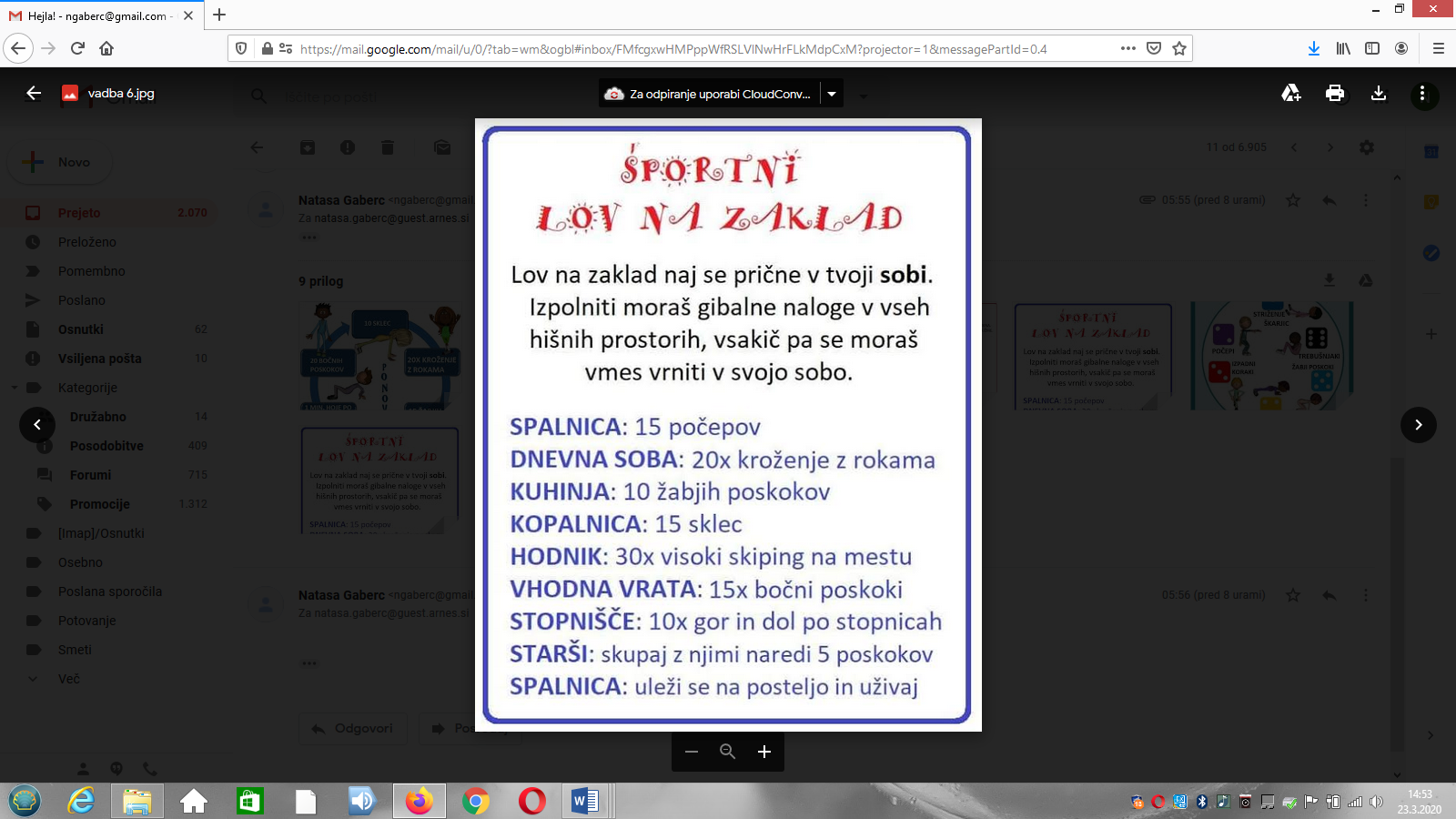 SPOZNAVANJE OKOLJAOPAZUJEM POMLAD – UTRJEVANJEOB UČBENIKU IN ZVEZKU ZA SPOZNAVANJE OKOLJA PONOVI IN UTRDI VSO ZNANJE, KI SI GA PRIDOBIL GLEDE LETNEGA ČASA – POMLAD.OGLEJ SI ŠE PRILOŽENI SLIKI IN PO POTREBI DOPOLNI SVOJ MISELNI VZOREC V ZVEZKU.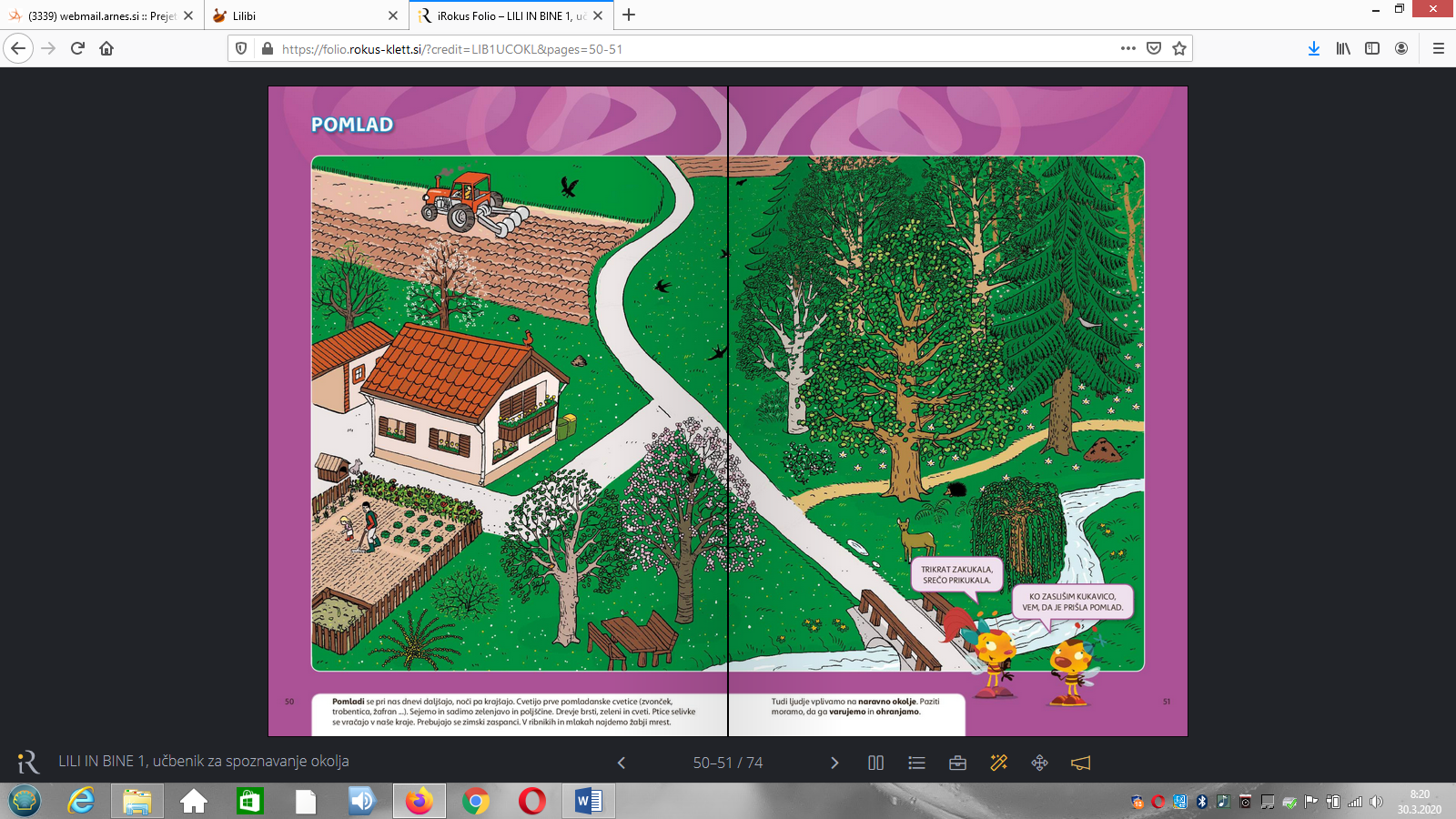 SLOVENŠČINA – 2 URIČRKA RDANES BOMO SPOZNALI ČRKO R. NAŠTEJTE NEKAJ BESED, KI SE PRIČNEJO Z USTREZNO ČRKO (R), BESEDE, KI SE KONČAJO S ČRKO R IN KI IMAJO ČRKO R V SREDINI. SLEDI ZAPIS ČRKE. https://nasaulica.si/datoteke/Prikaz_pisanja_crk/story_html5.htmlNA TEJ POVEZAVI BOSTE LAHKO VIDELI ZAPIS OBEH ČRK – VELIKE IN MALE TISKANE ČRKE R.PRI PISANJU ČRK IN ŠTEVILK PAZITE NA LEP ZAPIS IN UPOŠTEVAJTE VSE KRITERIJE, KI STE SE JIH NAUČILI ZA USPEŠEN ZAPIS:- OŠILJEN SVINČNIK ALI BARVICA,- PRAVILNA DRŽA PISALA,- BREZ PRITISKANJA,- PRAVILEN ZAPIS IN- NATANČNOST (OD ČRTE DO ČRTE).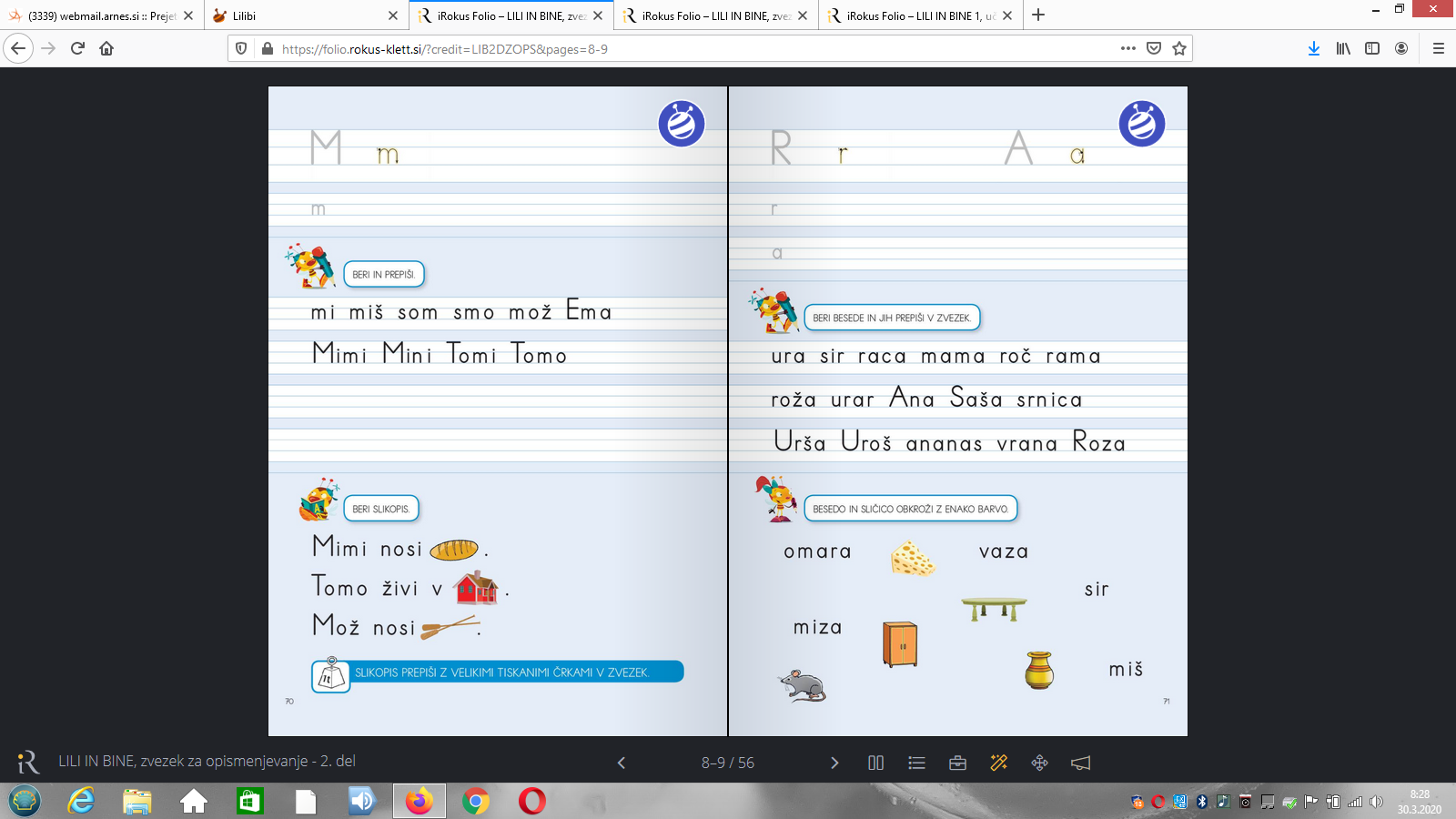 V ČRTASTEM  ZVEZKU (PO ZGLEDU PREJŠNJIH ČRK) IN V DELOVNEM ZVEZKU (S SLIKANICO NA RAMI, STRAN 54) SI POGLEJTE POTEZNOST ZAPISA ČRK (ZAČNEMO ZGORAJ). ZAPIS V ČRTASTI ZVEZEK (LAHKO ZAPIŠEŠ SAM ALI PROSIŠ STARŠE):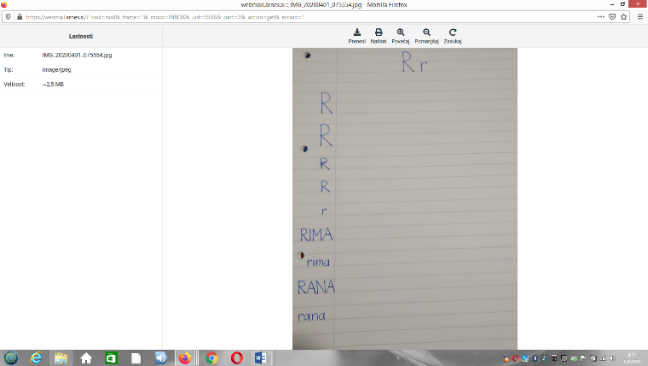 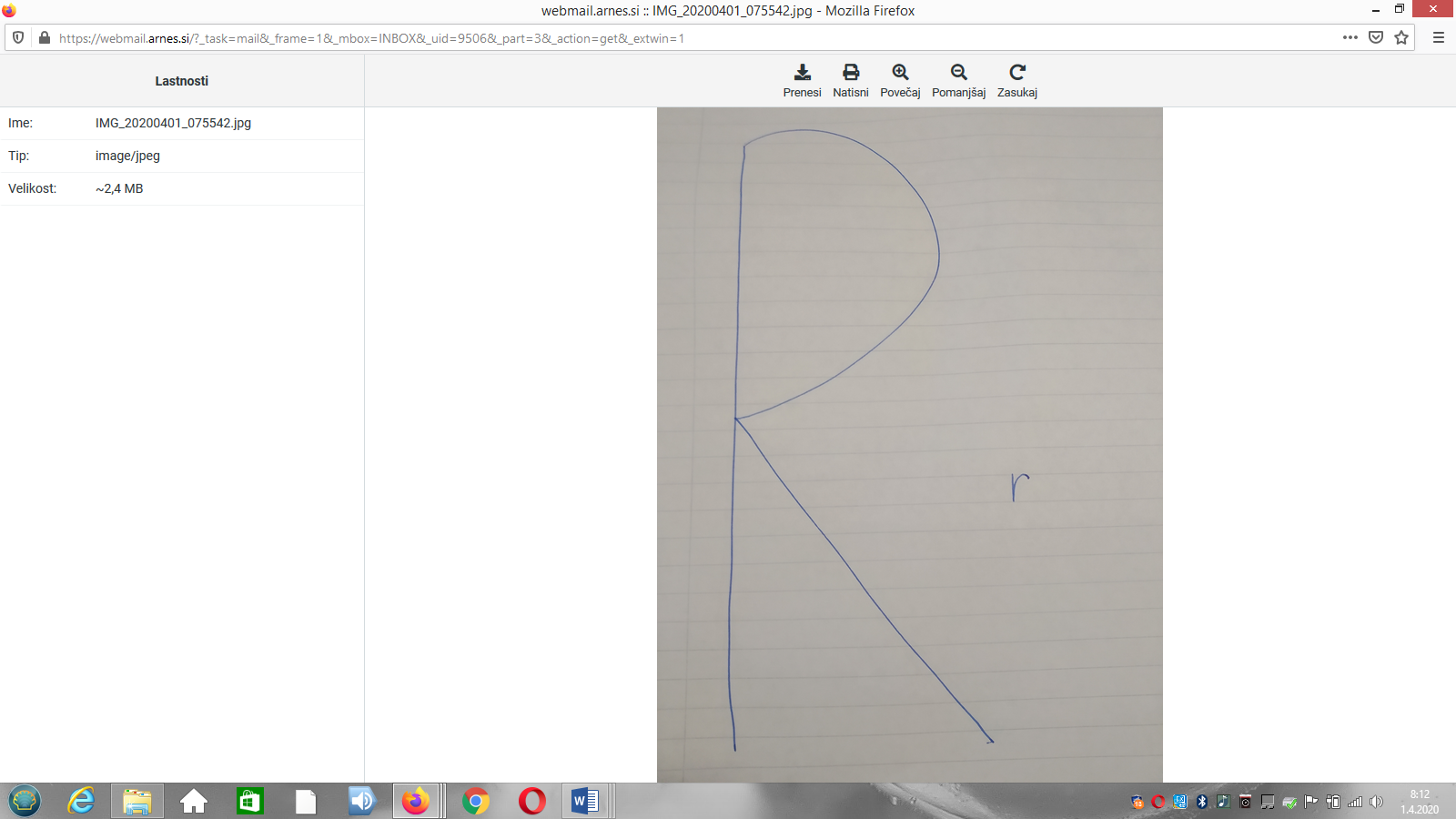 NAJPREJ S PRSTOM NEKAJKRAT POTEGNI PO ŽE ZAPISANI ČRKI, NATO VZAMI OŠILJEN SVINČNIK (BARVICE) IN POVLEČI PO ŽE ZAPISANIH ČRKAH. ČE IMAŠ TEŽAVE, VZEMITI ŠE LIST PAPIRJA IN PIŠI ČRKE RAZLIČNE VELIKOSTI, Z RAZLIČNIMI PISALI. PAZI, DA NE BOŠ PREVEČ PRITISKAL. VADI PISANJE ČRKE V ČRTASTEM ZVEZKU IN ZAPIS BESED.PO SPOSOBNOSTIH REŠI ŠE STRANI V  DELOVNEM ZVEZKU (S SLIKANICO NA RAMI, STRAN 54 IN 55). BESEDE (POVEDI) NASTAVI TUDI NA ABECEDNI STAVNICI.(ČE ŽELIŠ LAHKO REŠIŠ NALOGE NA UČNEM LISTU)MATEMATIKAPONAVLJAM IN UTRJUJEM - MERIM DOLŽINOREŠI NALOGE V DELOVNEM ZVEZKU PRVA MATEMATIKA – 2. DEL, STRAN 71, 72, Z NASLOVOM MERIM DOLŽINO.NAMESTO PREDMETOV V UČILNICI (STRAN 71) SI POGLEJ NEKAJ PREDMETOV V TVOJI SOBI IN NAREDI PRIMERJAVE.NA STRANI 72, NALOGA 3. NAJPREJ OCENI (KAJ TI MISLIŠ KOLIKO MERI) IN ZAPIŠI SVOJE OCENE V PREGLEDNICO, ŠELE POTEM IZMERI.PONOVI ENOTE:PEDSTOPALOKORAKIN OPRAVI ŠE NEKAJ MERITEV V HIŠI ALI NA DOMAČEM DVORIŠČU.